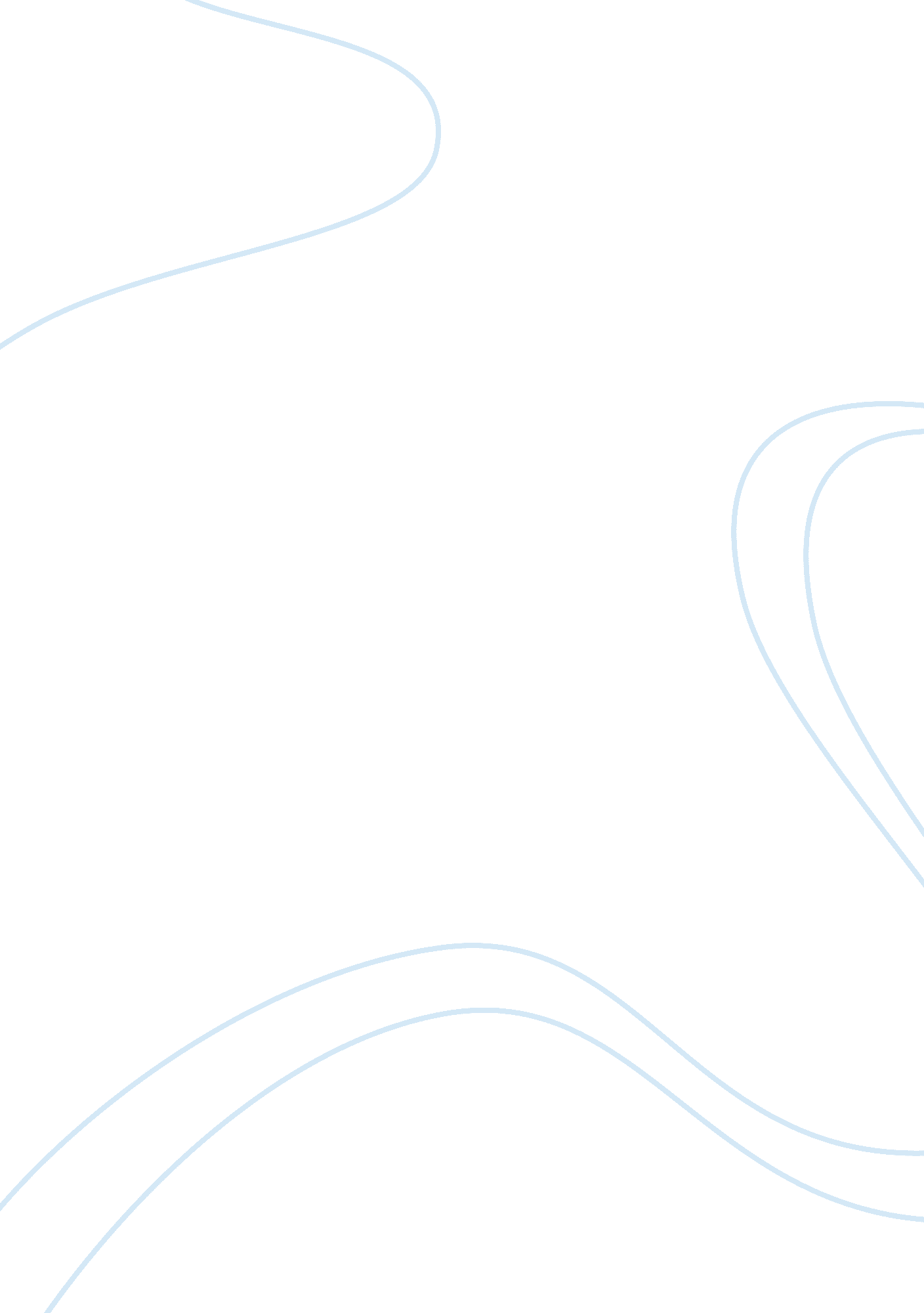 American health care systems issues health and social care essayHealth & Medicine, Healthcare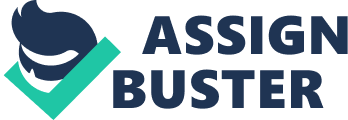 The Ever Increasing Cost of Care. The cost of wellness attention has been on the addition for decennaries. From 1960 through 2006, wellness attention disbursement has seen an addition of 9. 9 per centum each twelvemonth, while the national Gross Domestic Product ( GDP ) rose merely 7. 3 per centum during the same period. Additionally, Americans are paying well more than any other developed state. In 2008 entirely, the national wellness attention measure was about $ 2. 5 trillion dollars ( Johnson T. , 2010 ) . This astronomical sum was about 16 per centum of the Gross Domestic Product. In simpler footings, every adult male, adult female, and kid in the state received $ 7, 680 of medical attention ; yet, 1000000s of Americans had no coverage at all ( Kimbuende, Ranji, Lundy, & A ; Salganicoff, 2010 ) . In comparing, England 's wellness attention budget for 2009 was $ 160 billion for every English citizen ( Lyall, 2010 ) . In fact, no other industrialised state had similar outgos as the United States. President Obama admitted every bit much in a 2009 address to the American Medical Association: `` Today, we are passing over $ 2 trillion a twelvemonth on wellness attention - about 50 per centum more per individual than the following most dearly-won state '' ( 2009 ) . What state was the following most dearly-won? Actually, Norway and Switzerland were the following more dearly-won states with both passing $ 4, 500 per individual in 2007 ( Pearson, 2009 ) . In add-on, insurance premiums have risen well in the last decennary. Employer-provided insurance premiums rose over 130 per centum while employee rewards merely saw an approximative 30 per centum addition. Furthermore, workers have seen their part addition over 125 per centum since 1999. The people who purchase their ain insurance have a significant addition in premium monetary values every bit good. The monetary value of the mean household policy in 2009 was $ 7, 102 with an extra $ 1, 690 spent on out-of-pocket disbursals ( Schoen, Nicholson, & A ; Rustgi, 2009 ) . Medicare and Medicaid presently account for approximately $ 750 billion dollars or 21 per centum of the national budget with Medicare having about two-thirds at $ 468 billion ( Center on Budget and Policy Priorities, 2010 ) . Payroll revenue enhancements were responsible for about 90 per centum of Medicare funding merely two old ages ago. Currently, Medicare is the primary insurance coverage for 45 million people. The bulk of receivers are over 65 but there are several million younger persons enrolled because of entire disablement. About 50 per centum of Medicare enrollees have at least three ongoing medical issues ; about half are besides really hapless. Ten per centum of Medicare receivers are responsible for two-thirds of the full plan 's disbursement ( Potetz & A ; Cubanski, 2009 ) . Obviously, Medicare needs more gross come ining its system or lessmoneygo outing its system. A combination of both would give the most favourable overcome for the plan. About 60 million Americans are take parting in the Medicaid plan with an extra 16 million enrolling in the following five old ages due to thehealthcare reform jurisprudence. In 2008, the state spent about $ 340 billion on Medicaid. Which is non surprising since Medicaid is the primary remunerator fornursingplace and other long-run attention. In add-on, Medicaid pays for much of mental wellness costs. It besides provides public infirmaries with 33 per centum of their net gross. Millions of people are working because Medicaid provides support for many occupations in the community. Like Medicare, a little per centum of Medicaid patients are responsible for over 50 per centum of entire Medicaid disbursement. Yet, Medicaid has the lowest administrative costs of all insurance remunerators ( KaiserFamilyFoundation, 2010 ) . Where Is All The Money Going? Hospital attention is devouring the largest per centum of wellness attention dollars. For 2008, it accounted for about 30 per centum of all wellness attention disbursement. Unsurprisingly, the cost for the mean stay of four and one-half yearss will change from one installation to another ( U. S. Department of Health & A ; Human Services, 2008 ) . As an illustration, the cost for handling pneumonia can be every bit small as $ 1, 900 or every bit much as about $ 16, 000. Furthermore, the 30-day readmission rate was similar regardless of the cost of intervention. Similar attention should intend similar cost yet with the state 's infirmaries this is clearly non the instance ( Chen, Jha, & A ; Guterman, 2010 ) . Doctorand clinical services are besides devouring a immense per centum at 20 per centum. Many would reason malpractice or the fright thereof is driving some of these costs. However, physicians may good be the key to harnessing in physician-related disbursals ( Kaiser Family Foundation, 2009 ) . Training on the fiscal elements of wellness attention needs to be of high precedence, such preparation will do physicians more cognizant of the cost of a peculiar class of intervention. They will besides be more willing to order a generic or cheaper drug that will supply the same consequences ( Henry J. Kaiser Family Foundation, 2010 ) . At 10 per centum, prescription drug use is besides taking a big part of the wellness attention dollars. Prescription drug disbursement has been the fastest turning component of the wellness attention field. In merely 18 old ages, disbursement for prescription drugs jumped from approximately $ 40 billion yearly to $ 234 billion in 2008. For several old ages, drug shapers enjoyed the most net income of any industry. Conversely, generic drugs were one of the primary grounds that prescription drug disbursement slowed by 12 per centum from 1999 until 2005. Of all the FDA approved drugs, 80 per centum has a cheaper, generic equivalent. Because of this low-cost option, most physicians will discourse the out-of-pocket cost of medicines with their patients. Over 60 per centum of physicians switched to a less dearly-won drug and 58 per centum of doctors provided free samples to their patients ( Lundy, 2010 ) . Solutions to Escalating Health Care Costss Technologywill be indispensable in commanding costs. Electronic medical records will non merely cut down some administrative costs but it would besides let physicians to entree pertinent information needed to handle the patient in the most efficient and effectual manner. For illustration, the medical records would clearly demo the doctor all current trials and lab work completed, thereby diminishing the likeliness of extra acerate leaf trials and lab work every bit good as X raies. They would besides alarm the physician to patients who may be merely seeking to obtain narcotics. Most significantly, they have the possible to cut down medical mistakes in prescriptions drug interactions and in transmittal of really of import information between different medical suppliers ( Johnson T. , 2010 ) . A consumer-driven program is besides really of import in cost containment. When the patient has input in their ain wellness attention determinations, they become better consumers. Therefore, it is imperative that the existent costs of wellness services are readily available to the patient. Most consumer directed programs besides involve greater cost sharing, which will be ineluctable in promoting people to go more cognizant of the high cost of medical attention in America ( Johnson, 2010 ) . The bar of chronic preventable disease will be a cardinal component in commanding costs. Obesity, although non technically a disease, is the precursor to other really preventable, chronic diseases. Type 2diabetesand bosom disease are two of the diseases straight related to fleshiness. Possible fiscal inducements to employees may promote more people to watch their weight and to take part in some sort of physical activity if needed. Some companies have gone every bit far as to increase the employee portion of premium part if an employee has high hazard factors such as fleshiness or baccy usage. Similarly, Medicaid patients should portion in the cost of their intervention. For illustration, if a patient does non desire to do important life style alterations to continue their wellness position so they should be required to pay some clip of extra fee. As overall wellness indexs improve, the fee can be refunded to the patient. Nicotine trials for baccy users can be one index. The resting bosom rate may be another index used for physical activity since the resting bosom rate lessenings, as a individual becomes more physical active. And, yes, the parents have to be held responsible for the negative wellness indexs of minor kids. Standardized medical charge could perchance salvage one million millions of dollars in administrative costs. For case, should all insurance companies use a procedure similar to the 1 used for treating Medicare claims ; there will be a drastic decrease in administrative disbursals. Of class, this would see uniformity in entry and payment of all claims. This would besides cut down the waiting period for payment ( Evans, 2010 ) . A Dim Future If wellness attention cost are non curtailed, economical desolation will be the result. Many employers are fighting to maintain up with the ever-increasing cost of wellness attention. Employers spent $ 460 billion for medical coverage in 2006. In other words, they spent 12 per centum of entire working budget on wellness insurance. Because of the uninterrupted addition in insurance costs, companies have to increase the cost of goods sold. General Motor reportedly has to add about $ 2, 000 to the monetary value of each vehicle to cover the $ 5 billion it spends on employee wellness attention each twelvemonth. Employers spend $ 2. 38 per hr for medical benefits while their foreign rivals spend $ . 96. In fact, Johnson claimed, `` At 12 per centum, wellness attention is the most expensive benefit paid by U. S. employers '' ( 2010 ) . If this tendency continues, American companies will probably free fight in the international playing field. Some employers will hold no other option other than dropping wellness attention coverage wholly. Many more Americans will probably register bankruptcy because of reeling medical measures. Presently, about half of all personal bankruptcies file are partially because of medical disbursals. Many people are proroguing intervention because of cost. When intervention is eventually obtained, the status is much more expensive to handle with longer recovery periods. Seniors will hold to salvage a considerable sum to cover costs that Medicare will non pay ( Kaiser Family Foundation, 2009 ) . More employers are switching much of insurance premium increases to the worker. This in bend is go forthing more people with less take-home wage and larger out-of-pocket disbursals. In order to salvage money, some workers will non seek medical aid when needed. Alternatively, they will take extra ill yearss trusting remainder will do things better. Merely when the consumer usage available wellness attention sagely, will at that place be a positive result. Unfortunately, many may take to waive medical intervention when it is most needful ( Johnson, Rockoff, & A ; Mathews, 2010 ) . Medicare and Medicaid are the primary insurance for 1000000s of aged and hapless Americans. Numerous persons are besides double eligible, which allows them to have coverage from Medicare and Medicaid at the same time. Dual eligible persons must hold really low income to measure up for both plans. Intelligibly, these persons have much greater wellness demands than regular Medicare receivers. Medicare is the primary coverage ; nevertheless, Medicaid helps to pay the Medicare premiums. Medicaid besides picks up the check for services that are restricted or non collectible under Medicare. Medicaid pays for the long-run attention of 70 per centum of nursing place occupants. In add-on, because of the wellness attention reform jurisprudence, 1000000s more will be added. Although, province and federal money fund the Medicaid plan, the federal authorities will pay 96 per centum of the cost for people enrolled because of the wellness attention authorization ( Kaiser Family Foundation, 2010 ) . Decision Without a uncertainty, something has to be done to decelerate the cost of wellness attention so every American can hold entree to quality, low-cost attention. Electronic medical records can be a start in the acclivitous conflict to suppress cost. The benefits of fewer medical mistakes, less paperwork, and a more dependable transmittal of pertinent information greatly outweigh privateness concerns. Standardized charge will besides cut down administrative costs and see timely processing of all claims ( Johnson T. , 2010 ) . Furthermore, the figure of people having Medicare will increase to 79 million in twenty old ages. The aging population and longer life anticipation are responsible for this immense figure. Additionally, the figure of workers paying into the fund will see a lessening ( Potetz & A ; Cubanski, 2009 ) . How can an already delicate system survive this added strain? The registration age has to be raised a few more old ages. This will let more people to work longer to pay in and prorogue the registration of more people at the same time. Medicaid on the other manus, need more people paying just premiums and co-payments. The consumer of wellness services has the duty of doing better lifestyle picks. Chronic, ongoing medical issues have a annihilating consequence on persons, their households, and the national wellness attention system. 